Эссе «Мои профессиональные ценности»                                                                                        Фонарева Н.Ю«Умение воспитывать - это все-таки искусство, такое же искусство, как хорошо играть на скрипке или рояле, хорошо писать картины».А. С. Макаренко.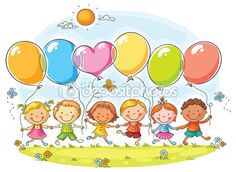        Перед каждым человеком в жизни встает вопрос – а кем я буду, чем я буду заниматься по жизни? Какой путь выберу? И, наверное, неслучайно  судьба распорядилась так, что я стала воспитателем. Не скажу, что это была моя мечта с детства, но я им стала! Мой путь в этой профессии не такой уж долгий на настоящий момент, но я ни на секунду не усомнилась в том, что это моё призвание! Может быть, этого и не случилось бы, если бы не моя  подруга, которая стала для меня наставником. Поначалу было нелегко, но я старалась, занималась самообразованием, искала подходы не только к детям, но и к их родителям. Делая свои первые шаги в работе, робко и несмело, порой ошибаясь, я хотела стать хорошим воспитателем, то есть чутким, честным и искренним, так как доверие детей может заслужить именно такой человек, открытый для других. И я хочу сказать с гордостью, что я стала хорошим воспитателем. Основными качествами своей профессии считаю именно любовь и доброту. В работе на первом плане «простое человеческое»: помочь, подбодрить, увидеть прекрасное, приласкать, посочувствовать.        Я давно сделала для себя вывод, что труд воспитателя не лёгкий, требует постоянного напряжения, сил, самоотдачи. Для меня моя профессия - это возможность постоянно находиться в мире детства, в мире сказки. Современный воспитатель – это человек, сочетающий в себе черты и психолога, и артиста, и друга, и наставника. Моя профессия - самая почётная и прекрасная. Дети - это наше всё, и какой бы ни была наша жизнь, чтобы ни говорили о воспитателях, я считаю, что каждый из нас добрый и любящий детей, профессионал, который верен своему делу, тактичный, трудолюбивый и ответственный.   Детский сад - это мой второй дом. Меня там ждут!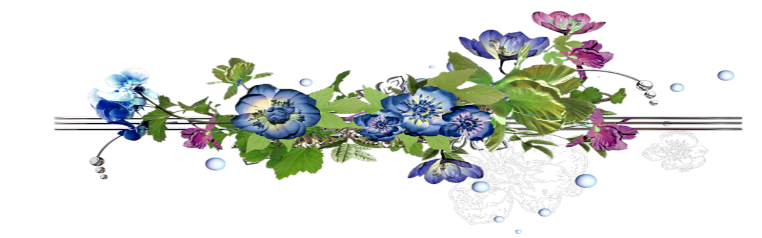 